§7943.  Violations1.  License required.  It is a violation of this chapter for a person to manage or operate a long-term care facility as defined in this chapter without first obtaining a license to manage or operate a long-term care facility.[PL 1993, c. 661, §22 (AMD).]2.  Interference or false information.  It shall be a violation of this chapter for any person to impede or interfere with the enforcement of laws or rules governing the licensing of long-term care facilities, or for any person to give any false information in connection with the enforcement of laws or rules.[PL 1987, c. 774, §4 (NEW).]3.  Correction of deficiencies.  It shall be a violation of this chapter to:A.  Fail to submit a plan of correction within 10 working days after receipt of a statement of deficiencies; and  [PL 1987, c. 774, §4 (NEW).]B.  Fail to take timely corrective action in accordance with a plan of correction or a directed plan of correction.  Each failure to correct any deficiency may be considered a separate violation of this section.  [PL 1987, c. 774, §4 (NEW).][PL 1987, c. 774, §4 (NEW).]4.  Protection of residents.  Notwithstanding subsection 3, the following conduct is deemed to be a violation of this chapter without regard to whether a plan of correction or directed plan of correction is followed by a facility:A.  Failure to comply with state licensing laws or rules when this failure poses an immediate threat of death or substantial probability of serious mental or physical harm to a resident.  Each failure to comply with any law or rule may be considered a separate violation of this section; and  [PL 1987, c. 774, §4 (NEW).]B.  The occurrence of a repeated deficiency that poses a substantial risk to residents' health or safety or infringes upon residents' rights.  For purposes of this section, a repeated deficiency is one that is found to exist in a long-term care facility during a current survey or investigation that has also been cited in a statement of deficiencies of that facility within the past 2 years.  Each repeated deficiency may be considered a separate violation of this section.  [PL 1987, c. 774, §4 (NEW).][PL 1987, c. 774, §4 (NEW).]5.  Compliance with federal requirements.  It shall be a violation of this chapter for any long-term care facility subject to the provisions of United States Code, Title 42, Section 1919 to fail to comply with the requirements of Section 1919, Subsections (b), (c) or (d).  Each failure to comply with a requirement of United States Code, Title 42, Section 1919, Subsections (b), (c) or (d) may be considered a separate violation of this section.[PL 1987, c. 774, §4 (NEW).]SECTION HISTORYPL 1987, c. 774, §4 (NEW). PL 1993, c. 661, §22 (AMD). The State of Maine claims a copyright in its codified statutes. If you intend to republish this material, we require that you include the following disclaimer in your publication:All copyrights and other rights to statutory text are reserved by the State of Maine. The text included in this publication reflects changes made through the First Regular and First Special Session of the 131st Maine Legislature and is current through November 1, 2023
                    . The text is subject to change without notice. It is a version that has not been officially certified by the Secretary of State. Refer to the Maine Revised Statutes Annotated and supplements for certified text.
                The Office of the Revisor of Statutes also requests that you send us one copy of any statutory publication you may produce. Our goal is not to restrict publishing activity, but to keep track of who is publishing what, to identify any needless duplication and to preserve the State's copyright rights.PLEASE NOTE: The Revisor's Office cannot perform research for or provide legal advice or interpretation of Maine law to the public. If you need legal assistance, please contact a qualified attorney.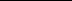 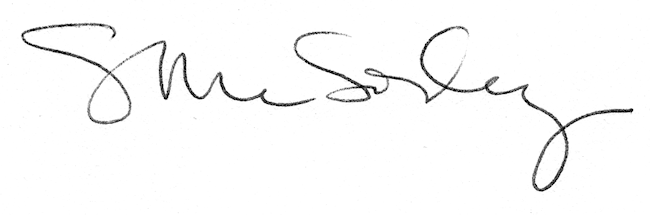 